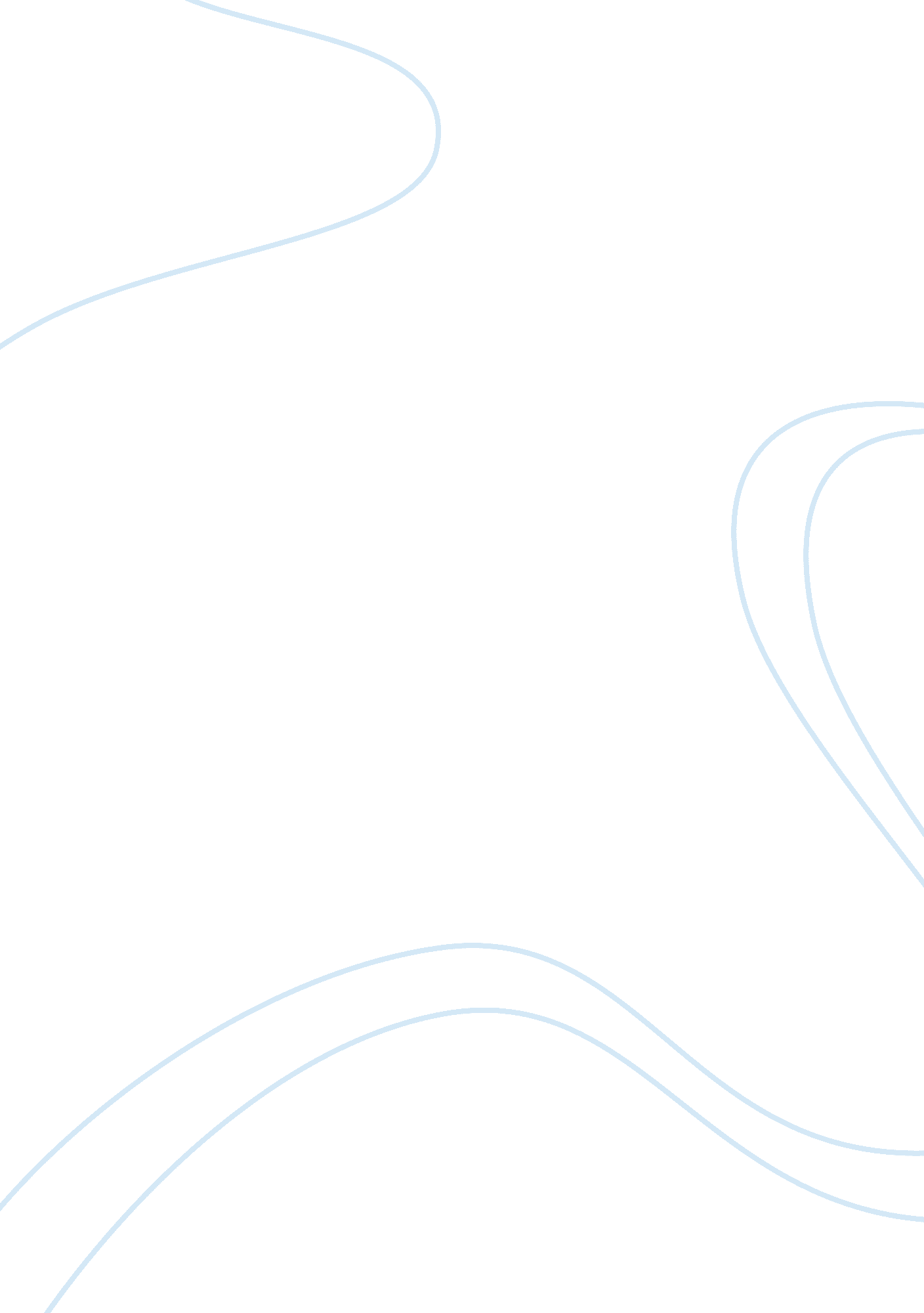 Aeis report essay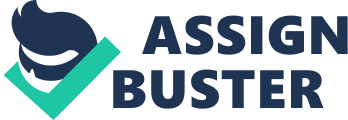 I reviewed the 2009-2010 AEIS report for Cinco Ranch High School in Katy ISD. Cinco Ranch High School’s accountability rating was exemplary and they also received Gold Performance Acknowledgments. A few of these acknowledgments included Recommended High School Program (Class of 2009), Texas Success Initiative ELA, Texas Success Initiative Mathematics, as well as Commended on Social Studies. The report the school displayed an array of diverse students and staff. Of the 2, 868 students in the 2009-2010 school year there were 5. % African American, 15. 7% Hispanics, 64. 7% Whites, 0. 2% Native American, and 13. 9% Asian/Pac. Islander. Within the student populations 7. 2% were economically disadvantaged and 20. 6% were at-risk. Also, the reports showed that the ELL program at Cinco Ranch High School was very effective because English Language Learners progressed 98% by the end the school year. In comparison with the student population 10. 3% of the staff was a minority. Of the 221 staff on campus 1. 9% were African American, 4. % Hispanic, 91. 9% white, 0% Native American, and 1. 5% Asian/Pacific Islander. It is obvious that both White students and staff are the majority of the schools populations. Also, there were 133 students enrolled in the Special Education Program and within the program there were 16 teachers to equally serve the population. In 2009, 96. 8% of Cinco Ranch High School graduated. The schools dropout rate in 2009 was 0. 6% percent which increased from the previous year at 0. 3%. 